U Dubrovniku, 31. srpnja 2023.Školski odbor Medicinske škole Dubrovnik, na svojoj sjednici, održanoj dana 31. srpnja 2023. donio je slijedeće ZAKLJUČKE:- temeljem provedenog glasovanja je jednoglasno donio Odluku o usvajanju Zapisnika s prethodne sjednice Školskog odbora. - temeljem provedenog glasovanja je jednoglasno donio Odluku o usvajanju polugodišnjeg izvještaja o izvršenju financijskog plana za razdoblje od 1. siječnja do 30. lipnja 2023. godine.Predsjednik Školskog odbora:                                                        ________________________ŠIME KARAĐOLE, dr.med.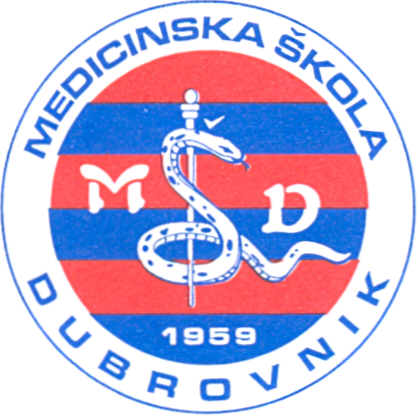 REPUBLIKA HRVATSKA Županija Dubrovačko-neretvanska MEDICINSKA ŠKOLA DUBROVNIK p.p. 197, 20000 Dubrovnik, Baltazara Bogišića 10 tel: 020/420-504, tel/fax: 020/421-806, tel: 020/412-460 e-mail: ravnateljica@dumed.hr;  tajnistvo@dumed.hr; racunovodstvo@dumed.hrIBAN:7424840081101387554 OIB:97070542319